附件1-1附件1-2附件1-3附件1-4附件1-5附件2附件3（本格式模板以学前资助为例，其它各部分材料，应参照此格式进行编辑。）XXX县（市、区）2021年度学生资助工作绩效考评材料（学前资助）目     录第一部分  考评总结报告   2021年度**县（市、区）学生资助工作绩效考评总结报告—学前教育第二部分  佐证材料BA11.建档立卡保教费《*********通知》《*********办法》以此格式对应指标体系编辑目录考评总结报告2021年度**县（市、区）学生资助工作绩效考评总结报告—学前教育佐证材料BA11.建档立卡保教费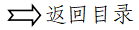 《*********通知》《*********办法》各三级指标后所附证明材料，应能充分证明该指标的执行情况。以此格式，对应指标体系向下排列证明材料附件4许昌市县（市、区）和市直学校学生资助工作绩效考评创新性指标报送求为方便各单位准备创新性工作参评材料，对绩效考评指标体系中有关创新工作指标作出以下要求：一、创新性工作界定学生资助工作创新是指在县（市、区）及学校以上行政区划内，全面推广实施的，有效提高本单位学生资助工作管理服务水平的新政策、新方法、新技术等。创新性工作可以是在原有做法或技术上的重大改进，也可以是全面独创的全新举措。二、创新性工作分类创新性工作分为以下三种类型：1.工作制度创新类：新的工作模式、管理制度、考核制度等。2.工作方法创新类：新的宣传、申请、评审、发放、监管等工作方式、方法。3.技术手段创新类：新的信息化技术、工作模型设计、技巧应用等。三、参评材料报送每一项创新性工作的材料包括两方面内容：一是该项创新性工作案例报告；二是证明该项创新性工作已在辖区内广泛开展的佐证材料，如文件通知、统计报表、图片或影像等内容。案例报告应涵盖以下要点：1.标题醒目。案例标题要高度凝练、准确简洁。2.亮点突出。案例应重点突出创新工作的经验，解决的了哪些主要问题；具体实施过程概述；对比其他做法在哪些方面进行了创新；取得了什么效果；要讲深、讲透，可借鉴、可推广，不要面面俱到，更不要写成工作总结。3.内容鲜活。案例展现形式要生动活泼、图文并茂，正文字数原则上不超过2000字，以PPT文档形式展示。详细的方案、案例成果、指标明细、图表等可作为附件提供。请各单位将参评材料同考评佐证材料一起通过中心邮箱报送，报送截止时间为2022年4月20日。四、评分方法市中心组织专家对创新性工作集中评审，具体评分标准附后。五、结果应用经过评审，每项创新工作总得分不低于3分，将被认定为创新性工作，该项创新工作总得分计入本次考核附加分值，否则不计入附加分值。对于本次优秀的创新案例，市中心将通过官网、微信公众号、微信视频号等渠道面向全市宣传并向省中心及有关部门或媒体推荐。创新性工作评选标准 许昌市教育局办公室                 2022年4月2日印发许昌市县（市、区）学生资助工作绩效考评指标体系[基础保障]（试行）许昌市县（市、区）学生资助工作绩效考评指标体系[基础保障]（试行）许昌市县（市、区）学生资助工作绩效考评指标体系[基础保障]（试行）许昌市县（市、区）学生资助工作绩效考评指标体系[基础保障]（试行）许昌市县（市、区）学生资助工作绩效考评指标体系[基础保障]（试行）许昌市县（市、区）学生资助工作绩效考评指标体系[基础保障]（试行）许昌市县（市、区）学生资助工作绩效考评指标体系[基础保障]（试行）一级指标二级指标三级指标分值评分标准材料提供要求备注一级指标二级指标三级指标100评分标准材料提供要求备注AA.县（市、区）学生资助中心AA.县（市、区）学生资助中心AA.县（市、区）学生资助中心45AA1.机构成立与性质AA1.机构成立与性质4AA11.成立情况2成立得满分。本级学生资助资助中心提供机构成立的文件扫描件。AA12.独立法人2独立法人得满分。本级学生资助资助中心提供独立法人的相关证明材料（人事任命文件扫描件）。AA2.机构职能AA2.机构职能10AA21.学前资助2归口管理学前教育资助工作得满分。本级资助中心提供确定资助中心机构职责的文件复印件或同级教育局出具的职责证明。AA22.义教资助2归口管理义务教育资助工作得满分。本级资助中心提供确定资助中心机构职责的文件复印件或同级教育局出具的职责证明。AA23.中职资助2归口管理中职教育资助工作得满分。本级资助中心提供确定资助中心机构职责的文件复印件或同级教育局出具的职责证明。AA24.普高资助2归口管理普通高中资助工作得满分。本级资助中心提供确定资助中心机构职责的文件复印件或同级教育局出具的职责证明。AA25.生源地贷款2归口管理生源地贷款工作得满分。本级资助中心提供确定资助中心机构职责的文件复印件或同级教育局出具的职责证明。AA3.人员配备AA3.人员配备12AA31.学前资助2专职负责得满分，专人负责得1分。市中心提供AA31-AA35得分；本级资助中心提供AA36宣传人员配备情况证明材料，专家评分。AA32.义务资助2专职负责得满分，专人负责得1分。市中心提供AA31-AA35得分；本级资助中心提供AA36宣传人员配备情况证明材料，专家评分。AA33.中职资助2专职负责得满分，专人负责得1分。市中心提供AA31-AA35得分；本级资助中心提供AA36宣传人员配备情况证明材料，专家评分。AA34.普高资助2专职负责得满分，专人负责得1分。市中心提供AA31-AA35得分；本级资助中心提供AA36宣传人员配备情况证明材料，专家评分。AA35.生源地贷款2专职负责得满分，专人负责得1分。市中心提供AA31-AA35得分；本级资助中心提供AA36宣传人员配备情况证明材料，专家评分。AA36.资助宣传2有专职资助宣传人员得满分，专人得1分。市中心提供AA31-AA35得分；本级资助中心提供AA36宣传人员配备情况证明材料，专家评分。AA4.工作经费AA4.工作经费9AA41.专项培训经费3开展专项培训的经费纳入部门预算得满分；不纳入部门预算，但有其它经费来源得1分，无此项经费不得分。本级资助中心提供经财政部门批准的部门预算或其他经费来源的支出凭据扫描件。AA42.专项宣传经费3开展专项宣传的经费纳入部门预算得满分；不纳入部门预算，但有其它经费来源得1分，无此项经费不得分。本级资助中心提供经财政部门批准的部门预算或其他经费来源的支出凭据扫描件。AA43.专项监管检查经费3开展专项监管检查的经费纳入部门预算得满分；不纳入部门预算，但有其它经费来源得1分，无此项经费不得分。本级资助中心提供经财政部门批准的部门预算或其他经费来源的支出凭据扫描件。AA5.办公条件AA5.办公条件10AA51.办公场所2达到《河南省教育厅关于实施市县两级学生资助管理中心标准化建设的通知》（教资助[2012]754号，以下简称《标准化建设》）要求，有符合条件的专用办公室得满分，无符合条件的专用办公室不得分。本级资助中心提供办公室面积证明及办公室照片。AA52.专用档案室2达到《标准化建设》要求，有专用档案室得满分，无专用档案室不得分。本级资助中心提供档案室面积证明及档案室全貌照片和不少于4个角落的局部照片。AA53.办公设备6达到《标准化建设》要求且符合以下条件：每名工作人员配备开通网络的计算机得1分、配备专用固定电话得2分；配备以下办公所需的公共设备得3分__打印机、数码相机、扫描仪、复印机，缺少一个扣1分（一台设备有多个功能的可重复计分）。本级资助中心提供相关设备证明照片，所提供照片应以办公场所为背景拍摄，照片中办公桌椅、电脑等设备数量应同工作人员名单数量相符。AB.宣传教育AB.宣传教育AB.宣传教育30AB1.资助宣传AB1.资助宣传14AB11.宣传方案2制定有年度资助工作宣传方案，得满分；未制定，不得分。本级资助中心提供宣传方案的正式文件或在其它方案中有相关内容。AB12.政策或成效宣传4开展全市（县）学生资助政策或成效宣传至少1次，得满分。本级资助中心提供宣传活动的正式文件及照片等证明材料。AB13.媒体正面报道8省级以上媒体正面报道每次得8分，市级媒体正面报道每次得6分，本级媒体正面报道每次得4分，没有正面报道不得分。本级资助中心提供文字报道提供报纸扫描件或网络报导截图、视频报导以U盘方式提供主要视频片段。AB2.讯息上报AB2.讯息上报4AB21.讯息上报数量2开展工作情况以简报、要情等方式上报市学生资助管理中心的数量不少于4篇，达到要求数量得满分，未达到要求不得分。本级资助中心提供上报讯息原件或扫描件。AB22.上报讯息采用情况2上报的讯息被市资助中心网站采用或被市教育局等其他市级机关及以上网站采用的数量，每采用一次得1分（含微信公众号、微信视频号等新媒体）。本级资助中心提供被采用讯息网站截图。AB3.热线电话设置AB3.热线电话设置3AB31.是否设置专门热线电话2设置有专门的咨询投诉热线电话得2分，有专人负责接听记录得2分。本级资助中心提供设置咨询投诉热线电话和负责人的相关通知文件、宣传材料等。AB32.热线电话处理情况1有接听记录得1分，有处理记录得1分。本级资助中心提供接听和处理记录的部分扫描件。AB4.资助育人AB4.资助育人9AB41.方案制定3制定有年度资助育人工作方案，得满分；未制定，不得分。本级资助中心提供方案正式文件，或在其它正式文件中有相关内容。AB42.主题教育活动开展情况6组织开展资助育人活动、推出资助育人典型代表主题宣传活动，每次得2分。本级资助中心提供活动开展的相关材料，活动文件、活动现场照片。AC.材料报送情况AC.材料报送情况AC.材料报送情况25AC1.本次绩效考核AC1.本次绩效考核15AC11.材料报送时间6规定时间内报送得满分、否则不得分。市资助中心提供材料。AC12.材料报送质量9格式符合要求得满分，不符合要求不得分。市资助中心提供材料。AC2.中央彩票公益金-滋蕙计划AC2.中央彩票公益金-滋蕙计划5AC21.材料报送时间0.5规定时间内报送得满分、否则不得分。市资助中心提供材料。AC22.材料报送质量2审核1次通过得满分，审核2次通过得1分，否则不得分。市资助中心提供材料。AC23.分配方案0.5有分配方案得满分，否则不得分。本级资助中心提供分配方案。AC24.被投诉情况1无投诉情况得满分，有投诉且经查证确实存在问题不得分。市资助中心提供材料。AC25.资金结余情况1资金无结余得满分，否则不得分。市资助中心提供材料。AC3.中央彩票公益金-励耕计划AC3.中央彩票公益金-励耕计划5AC31.材料报送时间0.5规定时间内报送得满分、否则不得分。市资助中心提供材料。AC32.材料报送质量2审核1次通过得满分，审核2次通过得1分，否则不得分。市资助中心提供材料。AC33.分配方案0.5有分配方案得满分，否则不得分。本级资助中心提供分配方案。AC34.被投诉情况1无投诉情况得满分，有投诉且经查证确实存在问题不得分。市资助中心提供材料。AC35.资金结余情况1资金无结余得满分，否则不得分。市资助中心提供材料。AD.附加考评AD.附加考评AD.附加考评AD1.理论研究AD1.理论研究综合性工作（指不能区分学段的工作，下同）的研究内容。AD11.理论研究52021年度在核心期刊公开发表资助工作研究著作，每篇5分；承担并较好完成省级学生资助工作相关课题，每项3分；承担并较好完成市级学生资助工作相关课题，每项2分，本级课题每项1分。本级资助中心提供课题结项材料扫描件。AD2.工作创新AD2.工作创新综合性工作（指不能区分学段的工作，下同）的创新内容。AD21.工作创新10有创新举措，经评审符合要求的，每项加实际得分，多项通过累计加分，最高10分。[注：所提供的内容不得与分学段考核指标体系提供的资料相同]本级资助中心提供创新举措材料；市资助中心集中评审。AD3.工作配合AD3.工作配合AD31.工作组织情况3积极配合市资助中心承办全市性会议、有宣传和示范效应的典型经验发言每次加1分；获市资助中心举办的有关评优评先集体荣誉，每次加1分。本级资助中心提供材料，市资助中心提供材料。AD32.被通报情况-3综合性工作被省资助中心通报1次扣3分，被市教育局通报一次扣2分，被市资助中心通报一次扣1分。市资助中心提供材料。AD33.参加会议-3未按通知要求参会扣1分，缺席扣3分。市资助中心提供材料。AD4.新媒体应用AD4.新媒体应用AD41.是否有资助工作宣传专栏2本级资助部门开通有面向社会的政务公开和政策宣传的网页专栏，且信息及时更新，得满分。提供可访问的域名及网页专栏截图。AD5.资助育人活动参加及获奖情况AD5.资助育人活动参加及获奖情况AD51.资助育人活动获奖情况4在全国资助育人主题活动获奖得4分；省级资助育人活动获奖每次得2分。市资助中心提供材料。许昌市县（市、区）学生资助工作绩效考评指标体系[学前资助]（试行）许昌市县（市、区）学生资助工作绩效考评指标体系[学前资助]（试行）许昌市县（市、区）学生资助工作绩效考评指标体系[学前资助]（试行）许昌市县（市、区）学生资助工作绩效考评指标体系[学前资助]（试行）许昌市县（市、区）学生资助工作绩效考评指标体系[学前资助]（试行）许昌市县（市、区）学生资助工作绩效考评指标体系[学前资助]（试行）许昌市县（市、区）学生资助工作绩效考评指标体系[学前资助]（试行）一级指标二级指标三级指标分值评分标准材料提供要求备注一级指标二级指标三级指标100评分标准材料提供要求备注BA.制度建设BA.制度建设BA.制度建设16BA1.资助内容BA1.资助内容8BA11.保教费2有原建档立卡保教费政策实施文件得满分，没有不得分。提供本级制定的文件或本级转发的上级文件。BA12.生活补助费2有按照豫财教〔2011〕477号要求设立的困难幼儿资助项目落实文件；有原建档立卡幼儿生活费补助政策实施文件；两项政策文件各占1分，每缺少一项扣1分。提供本级制定的文件或本级转发的上级文件。BA13.幼儿园资助2有幼儿园提取事业收入用于幼儿资助的相关文件得满分，没有不得分。提供本级制定的文件或本级转发的上级文件。BA14.社会资助2有鼓励社会资金用于幼儿资助的相关文件得满分，没有不得分。提供本级制定的文件或本级转发的上级文件。BA2.困难学生认定管理办法BA2.困难学生认定管理办法8BA21.认定管理办法4出台认定办法或在其他文件中对家庭经济困难幼儿认定或管理作出规定的得满分；其它情况不得分。提供本级制定的文件或本级转发的上级文件。BA22.量化指标体系4对家庭经济困难幼儿的认定有量化指标体系的得满分；其他情况不得分。提供本级制定的文件或本级转发的上级文件。BB.政策落实BB.政策落实BB.政策落实30BB1.保教费BB1.保教费12BB11.是否按时发放资金9春季学期6月30日前，秋季学期12月31日前完成发放得满分，否则不得分。本级资助中心提供材料。BB12.是否按标准发放资金3大于等于市定标准得满分，否则不得分。本级资助中心提供材料。BB2.生活补助费BB2.生活补助费16指按照豫财教[2011]477号要求设立的困难幼儿资助项目落实情况；含原建档立卡幼儿生活费补助政策实施情况。BB21.是否按时发放资金10春季学期6月30日前，秋季学期12月31日前完成发放得满分，否则不得分。本级资助中心提供材料。BB22.是否按标准发放资金2大于等于市定标准得满分，否则不得分。本级资助中心提供材料。BB223.实际资助面（方案对比）4实际平均资助面达到实施方案规定的资助面得2分；未达到的得1分；未开展的或方案中没有规定资助比例的，不得分。市中心提供实际资助面，县资助中心提供本级实施方案。BB3.幼儿园资助BB3.幼儿园资助1BB31.幼儿园提取事业收入1提取事业收入用于资助的比例达到3%的得满分；提取但达不到3%的，得1分；未提取的，不得分。本级提供含有辖区内幼儿园事业收入数字的教育事业财务统计年报，由同级教育财务管理部门盖章确认。市资助中心提供各地资助执行情况年报中相关数据。BB4.社会资助BB4.社会资助1BB41.社会资助1按照有社会资助的县区数占管辖县区总数的比例给分，80%以上得满分，60%-80%得1分，低于60%不得分。市中心提供各地资助执行情况年报中相关数据。BC.日常管理BC.日常管理BC.日常管理42BC1.春季学期报报送BC1.春季学期报报送4BC11.材料报送时间2材料在规定时间内报送的得满分，否则不得分。市资助中心提供材料。BC12.材料报送质量2审核1次通过得满分，否则不得分。市资助中心提供材料。BC2.秋季学期报报送BC2.秋季学期报报送4市资助中心提供材料。BC21.材料报送时间2材料在规定时间内报送的得满分，否则不得分。市资助中心提供材料。BC22.材料报送质量2审核1次通过得满分，否则不得分。市资助中心提供材料。BC3.半年报报送BC3.半年报报送4市资助中心提供材料。BC31.材料报送时间2材料在规定时间内报送得满分，否则不得分。市资助中心提供材料。BC32.材料报送质量2审核1次通过得满分，否则不得分。市资助中心提供材料。BC4.年报报送BC4.年报报送4市资助中心提供材料。BC41.材料报送时间2材料在规定时间内报送得满分，否则不得分。市资助中心提供材料。BC42.材料报送质量2审核1次通过得满分，否则不得分。市资助中心提供材料。BC5.其他材料报送BC5.其他材料报送4市资助中心提供材料。BC51.材料报送时间2材料在规定时间内没有报送的，每次扣1分。市资助中心提供材料。BC52.材料报送质量2报送材料非1次性审核通过，每次扣1分。市资助中心提供材料。BC6.学前教育子系统维护与管理BC6.学前教育子系统维护与管理20BC61.子系统培训2组织培训得满分；未组织培训不得分。本级提供会议培训的文件通知和会议签到记录扫描件。BC62.子系统政府资助录入情况14录入人数和金额均达到100%得满分；未达到100%每下降1%减1分。市资助中心提供材料。BC63.子系统学校资助录入情况2录入人数和金额均达到100%得满分；未达到100%每下降5%减1分；学期报中无学校资助此项不得分。市资助中心提供材料。BC64.子系统社会资助录入情况2录入人数和金额均达到100%得满分；未达到100%每下降5%减1分；学期报中无社会资助此项不得分。市资助中心提供材料。BC7.人员培训BC7.人员培训2BC71.学前资助业务培训2当年开展学前资助业务培训（非子系统培训）得满分，未开展不得分。本级资助中心提供会议培训的文件通知和会议签到记录扫描件。BD.监督检查BD.监督检查BD.监督检查12BD1.监督检查BD1.监督检查7BD11.计划或方案2制定了年度监督检查计划方案或在其它文件中有相关内容的得满分；否则不得分。本级资助中心提供材料。BD12.监督检查覆盖比例3对所学校监督检查覆盖比例达到30%及以上得满分；达到10%得1分；不足10%不得分。本级资助中心提供材料。BD13.监督检查执行情况2提供监督检查通知或总结报告得满分，否则不得分。本级资助中心提供材料。BD2.资助工作问卷调查BD2.资助工作问卷调查5BD21.问卷得分5以问卷实际评分等比例换算；如问卷填写人数未达要求不得分。市资助中心提供材料。BE.附加考评BE.附加考评BE.附加考评BE1.问题处理BE1.问题处理BE11.问题处理率-3经上级部门转来的热线电话、媒体报道、信访等反映的问题，有遗漏未处理的，每起扣1分。市资助中心提供材料。BE12.问题处理时效-2超出5个工作日处理的，每起扣1分。市资助中心提供材料。BE13.问题处理效果-2未妥善解决的，每起扣1分。市资助中心提供材料。BE2.违规违纪BE2.违规违纪市资助中心提供材料。BE21.被通报情况-3被省教育厅通报1次扣3分，被省资助中心、市教育局通报1次扣2分，被市资助中心通报1次扣1分。市资助中心提供材料。BE22.被上级检查发现问题情况-10检查报告中提出的问题，每个扣2分。市资助中心提供材料。BE3.社会舆情BE3.社会舆情市资助中心提供材料。BE31.负面报道-4新闻媒体、网络媒体等负面报道并经核查属实，每次扣2分。市资助中心提供材料。BE4.自设项目BE4.自设项目BE41.单独设项3本级财政在考核年度，单独设立资助项目，每项目加1分。本级资助中心提供材料。BE42.提标扩面3本级财政在考核年度对中央和我省、市的政策提高标准或扩大资助面，每项目加1分。本级资助中心提供材料。BE5.理论研究BE5.理论研究学前资助工作的研究内容。BE51.理论研究32021年度在国家或核心期刊公开发表资助工作研究著作，每篇3分；承担并较好完成省级学生资助工作相关课题，每项2分；承担并较好完成市、级学生资助工作相关课题，每项1分。本级资助中心提供课题结项材料扫描件。BE6.工作创新BE6.工作创新学前资助工作的创新举措。BE61.工作创新10有创新举措，经评审符合要求的，每项加实际得分，多项通过累计加分，最高10分。[注：所提供的内容不得与分学段考核指标体系提供的资料相同，不得与过往考核年度提供资料相同]本级资助中心提供创新举措材料，市中心集中评审。许昌市县（市、区）学生资助工作绩效考评指标体系[义教资助]（试行）许昌市县（市、区）学生资助工作绩效考评指标体系[义教资助]（试行）许昌市县（市、区）学生资助工作绩效考评指标体系[义教资助]（试行）许昌市县（市、区）学生资助工作绩效考评指标体系[义教资助]（试行）许昌市县（市、区）学生资助工作绩效考评指标体系[义教资助]（试行）许昌市县（市、区）学生资助工作绩效考评指标体系[义教资助]（试行）许昌市县（市、区）学生资助工作绩效考评指标体系[义教资助]（试行）一级指标二级指标三级指标分值评分标准材料提供要求备注一级指标二级指标三级指标100评分标准材料提供要求备注CA.制度建设CA.制度建设CA.制度建设17CA1.资助内容CA1.资助内容9CA11.家庭经济困难学生生活补助3出台有家庭经济困难学生生活费补助（含寄宿生和非寄宿生）相关管理办法得满分；未出台相关管理办法或未对非寄宿生生活补助做出相关管理规定的不得分。本级资助中心提供本级制定的文件或本级转发的上级文件。CA12.省定营养改善计划3制定有相应的实施文件得满分，没有不得分。本级资助中心提供本级制定的文件或本级转发的上级文件。CA13.社会资助3有鼓励社会资金用于学生资助的相关文件得满分，没有不得分。本级资助中心提供本级制定的文件或本级转发的上级文件。CA2.困难学生认定管理办法CA2.困难学生认定管理办法8CA21.认定管理办法4出台认定办法或在其他文件中对家庭经济困难学生认定或管理作出规定的得满分；其它情况，不得分。本级资助中心提供本级制定的文件或本级转发的上级文件。CA22.量化指标体系4对家庭经济困难学生的认定有量化指标体系的，得满分；其他情况，不得分。本级资助中心提供本级制定的文件或本级转发的上级文件。CB.政策落实CB.政策落实CB.政策落实22CB1.家庭经济困难学生生活补助CB1.家庭经济困难学生生活补助10CB11.是否按时发放资金5春季学期6月30日前，秋季学期12月31日前完成发放得满分，否则不得分。本级资助中心提供材料。CB12.是否按标准发放资金5大于等于省定标准得满分，否则不得分。本级资助中心提供材料。CB2.省定营养改善计划CB2.省定营养改善计划10CB21.是否按时发放资金5春季学期6月30日前，秋季学期12月31日前完成发放得满分，否则不得分。本级资助中心提供材料。CB22.是否按标准发放资金5大于等于省定标准得满分，否则不得分。本级资助中心提供材料。CB3.社会资助CB3.社会资助2CB31.社会资助2按照有社会资助的县区数占管辖县区总数的比例给分，80%以上得满分，60%-80%得2分，低于50%不得分。本级资助中心提供材料。CC.日常管理CC.日常管理CC.日常管理40CC1.春季学期报报送CC1.春季学期报报送4CC11.材料报送时间2材料在规定时间内报送得满分，否则不得分。市资助中心提供材料。CC12.材料报送质量2审核1次通过得满分，否则不得分。市资助中心提供材料。CC2.秋季学期报报送CC2.秋季学期报报送4CC21.材料报送时间2材料在规定时间内报送得满分，否则不得分。市资助中心提供材料。CC22.材料报送质量2审核1次通过得满分，否则不得分。市资助中心提供材料。CC3.半年报报送CC3.半年报报送4CC31.材料报送时间2材料在规定时间内报送得满分，否则不得分。市资助中心提供材料。CC32.材料报送质量2审核1次通过得满分，否则不得分。市资助中心提供材料。CC4.年报报送CC4.年报报送4CC41.材料报送时间6材料在规定时间内报送得满分，否则不得分。市资助中心提供材料。CC42.材料报送质量2审核1次通过得满分，否则不得分。市资助中心提供材料。CC5.其他材料报送CC5.其他材料报送4CC51.材料报送时间2材料在规定时间内没有报送的，每次扣1分。市资助中心提供材料。CC52.材料报送质量2报送材料非1次性审核通过，每次扣1分。市资助中心提供材料。CC6.义务教育子系统维护与管理CC6.义务教育子系统维护与管理18CC61.子系统培训2组织培训得满分；未组织培训不得分。本级资助中心提供会议培训的文件通知和会议签到记录扫描件。CC62.子系统生活补助录入情况5录入人数和金额均达到100%得满分；未达到100%每下降1%减1分。市资助中心提供材料（以学期报为准）。CC63.子系统省定营养改善计划录入情况7录入人数和金额均达到100%得满分；未达到100%每下降1%减1分。市资助中心提供材料（以学期报为准）。CC64.子系统学校资助录入情况2录入人数和金额均达到100%得满分；未达到100%每下降5%减1分；学期报中无学校资助此项不得分。市资助中心提供材料（以学期报为准）。CC65.子系统社会资助录入情况2录入人数和金额均达到100%得满分；未达到100%每下降5%减1分；学期报中无社会资助此项不得分。市资助中心提供材料（以学期报为准）。CC7.人员培训CC7.人员培训2CC71.义教资助业务培训2当年开展义教资助业务培训（非子系统培训）得满分，未开展不得分。本级资助中心提供会议培训的文件通知和会议签到记录扫描件。CD.监督检查CD.监督检查CD.监督检查21CD1.监督检查CD1.监督检查11CD11.计划或方案4制定了年度监督检查计划方案或在其它文件中有相关内容的得满分；其它不得分。本级资助中心提供材料。CD12.监督检查覆盖比例3对所辖学校监督检查覆盖比例达到30%及以上，得满分分；达到10%，得1分；不足10%不得分。本级资助中心提供材料。CD13.监督检查执行情况4提供监督检查通知或总结报告，没有不得分。本级资助中心提供材料。CD2.资助工作问卷调查CD2.资助工作问卷调查10CD21.问卷得分10以问卷实际评分等比例换算；如问卷填写人数未达要求不得分。市资助中心提供材料。CE.附加考评CE.附加考评CE.附加考评CE1.问题处理CE1.问题处理CE11.问题处理率-3经上级部门转来的诸如教育部和我省热线电话、媒体报道、信访等反映的问题，有遗漏未处理的，每起扣1分。市资助中心提供材料。CE12.问题处理时效-2超出5个工作日处理的，每起扣1分。市资助中心提供材料。CE13.问题处理效果-2未妥善解决的，每起扣1分。市资助中心提供材料。CE2.违规违纪CE2.违规违纪CE21.被通报情况-3被省教育厅通报1次扣3分，被省资助中心、市教育局通报1次扣2分，被市资助中心通报1次扣1分。市资助中心提供材料。CE22.被上级检查发现问题情况-10检查报告中提出的问题，每个扣2分。市资助中心提供材料。CE3.社会舆情CE3.社会舆情CE31.负面报道-4新闻媒体、网络媒体等负面报道并经核查属实，每次扣2分。市资助中心提供材料。CE4.自设项目CE4.自设项目CE41.单独设项3本级财政在考核年度，单独设立资助项目，每项目加1分。本级资助中心提供材料。CE42.提标扩面3本级财政在考核年度对中央和我省、市的政策提高标准或扩大资助面，每项目加1分。本级资助中心提供材料。CE5.理论研究CE5.理论研究义教资助工作的研究内容。CE51.理论研究32021年度在国家或核心期刊公开发表资助工作研究著作，每篇3分；承担并较好完成省级学生资助工作相关课题，每项2分；承担并较好完成市级学生资助工作相关课题，每项1分。本级资助中心提供课题结项材料扫描件。CE6.工作创新CE6.工作创新义教资助工作的创新举措。CE61.工作创新10有创新举措，经评审符合要求的，每项加实际得分，多项通过累计加分，最高10分。[注：所提供的内容不得与分学段考核指标体系提供的资料相同，不得与过往考核年度提供资料相同]本级资助中心提供创新举措材料，市中心集中评审。许昌市各县（市、区）学生资助工作绩效考评指标体系[中职资助]（试行）许昌市各县（市、区）学生资助工作绩效考评指标体系[中职资助]（试行）许昌市各县（市、区）学生资助工作绩效考评指标体系[中职资助]（试行）许昌市各县（市、区）学生资助工作绩效考评指标体系[中职资助]（试行）许昌市各县（市、区）学生资助工作绩效考评指标体系[中职资助]（试行）许昌市各县（市、区）学生资助工作绩效考评指标体系[中职资助]（试行）许昌市各县（市、区）学生资助工作绩效考评指标体系[中职资助]（试行）一级指标二级指标三级指标分值评分标准材料提供要求备注一级指标二级指标三级指标100评分标准材料提供要求备注DA.制度建设DA.制度建设DA.制度建设18DA1.资助内容DA1.资助内容10DA11.国家助学金2制定实施意见或管理办法得满分，未制定不得分。本级资助中心提供本级制定的文件或本级转发的上级文件。DA12.国家免学费2制定免学费实施办法的得满分，未制定不得分。本级资助中心提供本级制定的文件或本级转发的上级文件。DA13.国家奖学金2制定奖学金实施办法的得满分，未制定不得分。本级资助中心提供本级制定的文件或本级转发的上级文件。DA14.学校资助2有提取事业收入用于中职资助的相关文件得满分，没有不得分。本级资助中心提供本级制定的文件或本级转发的上级文件。DA15.社会资助2有鼓励社会资金用于中职学生资助的相关文件得满分，没有不得分。本级资助中心提供本级制定的文件或本级转发的上级文件。DA2.困难学生认定管理办法DA2.困难学生认定管理办法4DA21.认定管理办法2出台认定办法或在其他文件中对家庭经济困难学生认定或管理作出规定的得满分；其它情况不得分。本级资助中心提供本级制定的文件或本级转发的上级文件。DA22.量化指标体系2对家庭经济困难学生的认定有量化指标体系的得满分；其他情况不得分。本级资助中心提供本级制定的文件或本级转发的上级文件。DA3.顶岗实习期间资助管理办法DA3.顶岗实习期间资助管理办法2DA31.顶岗实习期间资助管理办法2制定实施意见或管理办法、转发上级有关文件以及在其它文件中有相关内容的表述得满分，其它不得分。本级资助中心提供材料。DA4.面部识别系统管理办法DA4.面部识别系统管理办法2DA41.面部识别系统管理2制定实施意见或管理办法、转发上级有关文件以及在其它文件中有相关内容的表述得满分，其它不得分。本级资助中心提供材料。DB.政策落实DB.政策落实DB.政策落实20DB1.国家助学金DB1.国家助学金14DB11.是否按时发放资金8春季学期6月30日前，秋季学期12月31日前完成发放得满分，否则不得分。本级资助中心提供材料。DB12.是否按标准发放资金2按照标准发放得满分，否则不得分。本级资助中心提供材料。DB13.资金发放覆盖面2达到规定比例的得满分，未达到规定比例不得分。本级资助中心提供材料。DB14.受助学生名单公示2按规定由同级资助管理部门审核公示的得满分，不公示的不得分。本级资助中心提供材料。DB2.国家免学费DB2.国家免学费2DB21.受助学生名单公示2按规定由同级资助管理部门审核公示的得满分，不公示的不得分。本级资助中心提供材料DB3.学校资助DB3.学校资助2DB31.学校资助2提取事业收入用于资助的比例达到5%的，得满分；提取但达不到5%的，得1分；未提取的，不得分。本级资助中心提供材料DB4.社会资助DB4.社会资助2DB41.社会资助2有社会资助的得分，没有的不得分。本级资助中心提供材料DC.日常管理DC.日常管理DC.日常管理50DC1.春季学期报报送DC1.春季学期报报送6DC11.材料报送时间2材料在规定时间内报送得满分，否则不得分。市资助中心提供材料。DC12.材料报送质量4审核1次通过得满分，否则不得分。市资助中心提供材料。DC2.秋季学期报报送DC2.秋季学期报报送6DC21.材料报送时间2材料在规定时间内报送得满分，否则不得分。市资助中心提供材料。DC22.材料报送质量4审核1次通过得满分，否则不得分。市资助中心提供材料。DC3.半年报报送DC3.半年报报送6DC31.材料报送时间2材料在规定时间内报送得满分，否则不得分。市资助中心提供材料。DC32.材料报送质量4审核1次通过得满分，否则不得分。市资助中心提供材料。DC4.年报报送DC4.年报报送6DC41.材料报送时间2材料在规定时间内报送得满分，否则不得分。市资助中心提供材料。DC42.材料报送质量4审核1次通过得满分，否则不得分。市资助中心提供材料。DC5.其他材料报送DC5.其他材料报送6DC51.材料报送时间2材料在规定时间内没有报送的，每次扣1分。市资助中心提供材料。DC52.材料报送质量4报送材料非1次性审核通过，每次扣1分。市资助中心提供材料。DC6.中职教育子系统维护与管理DC6.中职教育子系统维护与管理14DC61.子系统培训2组织培训得满分；未组织培训不得分。本级资助中心提供会议培训的文件通知和会议签到记录扫描件、会议现场照片。DC62.子系统国家助学金录入情况2录入人数和金额达到100%得满分；未达到100%不得分。市资助中心提供材料。DC63.子系统国家免学费录入情况2录入人数和金额达到100%得满分；未达到100%不得分。市资助中心提供材料。DC64.子系统国家奖学金录入情况2录入人数和金额达到100%得满分；未达到100%不得分。市资助中心提供材料。DC65.子系统学校资助录入情况2录入人数和金额达到100%得满分；未达到100%每下降5%减1分；学期报中无学校资助此项不得分市资助中心提供材料。DC66.子系统社会资助录入情况2录入人数和金额达到100%得满分；未达到100%每下降5%减1分；学期报中无社会资助此项不得分。市资助中心提供材料。DC67.子系统银行卡录入情况2及时办理资助用卡, 并将卡号录入全国系统，系统中卡号比例超过国家助学金受助学生人数90%得满分，低于90%的不得分。市资助中心提供材料。DC7.面部识别系统的使用与管理DC7.面部识别系统的使用与管理4DC71.面部识别系统的普及率2使用学校数与实际资助学校数的比例达到100%得满分，未达到100%不得分。市资助中心提供材料。DC72.面部识别系统使用情况2每学期全员普查达到3次得满分，否则不得分。市资助中心提供材料。DC8.人员培训DC8.人员培训2DC81.中职资助业务培训2当年开展中职资助业务培训（非子系统培训）得满分，未开展不得分。本级资助中心提供会议培训的文件通知和会议签到记录扫描件。DD.监督检查DD.监督检查DD.监督检查12DD1.监督检查DD1.监督检查7DD11.计划或方案2制定了年度监督检查计划方案或在其它文件中有相关内容的得满分；其它不得分。本级资助中心提供材料。DD12.监督检查覆盖面3对所属学校监督检查的得满分；没有监督检查的不得分。本级资助中心提供材料。DD13.监督检查执行情况2提供监督检查通知或总结报告，没有不得分。本级资助中心提供材料。DD2.资助工作问卷调查DD2.资助工作问卷调查5DD3.问卷得分5以问卷实际评分等比例换算；如问卷填写人数未达要求不得分。市资助中心提供材料。DE.附加考评DE.附加考评DE.附加考评DE1.问题处理DE1.问题处理DE11.问题处理率-3经上级部门转来的热线电话、媒体报道、信访等反映的问题，有遗漏未处理的，每起扣1分。市资助中心提供材料。DE12.问题处理时效-2超出5个工作日处理的，每起扣1分。市资助中心提供材料。DE13.问题处理效果-2未妥善解决的，每起扣1分。市资助中心提供材料。DE2.违规违纪DE2.违规违纪DE21.被通报情况-3被省教育厅通报1次扣3分，被省资助中心、市教育局通报1次扣2分，被市资助中心通报1次扣1分。市资助中心提供材料。DE22.被上级检查发现问题情况-10检查报告中提出的问题，每个扣2分。市资助中心提供材料。DE3.社会舆情DE3.社会舆情DE31.负面报道-4新闻媒体、网络媒体等负面报道并经核查属实，每次扣2分市资助中心提供材料。DE4.自设项目DE4.自设项目DE41.单独设项3本级财政在考核年度，单独设立资助项目，每项目加1分。本级资助中心提供材料。DE42.提标扩面3本级财政在考核年度对中央和我省、市的政策提高标准或扩大资助面，每项目加1分。本级资助中心提供材料。DE5.理论研究DE5.理论研究中职资助工作的研究内容。DE51.理论研究32021年度在国家或核心期刊公开发表资助工作研究著作，每篇3分；承担并较好完成省级学生资助工作相关课题，每项2分；承担并较好完成市级学生资助工作相关课题，每项1分。本级资助中心提供课题结项材料扫描件。DE6.工作创新DE6.工作创新中职资助工作的创新举措。DE61.工作创新10有创新举措，经评审符合要求的，每项加实际得分，多项通过累计加分，最高10分。[注：所提供的内容不得与分学段考核指标体系提供的资料相同，不得与过往考核年度提供资料相同]本级资助中心提供创新举措材料，市中心集中评审。许昌市各县（市、区）学生资助工作绩效考评指标体系[普高资助]（试行）许昌市各县（市、区）学生资助工作绩效考评指标体系[普高资助]（试行）许昌市各县（市、区）学生资助工作绩效考评指标体系[普高资助]（试行）许昌市各县（市、区）学生资助工作绩效考评指标体系[普高资助]（试行）许昌市各县（市、区）学生资助工作绩效考评指标体系[普高资助]（试行）许昌市各县（市、区）学生资助工作绩效考评指标体系[普高资助]（试行）许昌市各县（市、区）学生资助工作绩效考评指标体系[普高资助]（试行）一级指标二级指标三级指标分值评分标准材料提供要求备注一级指标二级指标三级指标100评分标准材料提供要求备注EA.制度建设EA.制度建设EA.制度建设14EA1.资助内容EA1.资助内容10EA11.国家助学金2制定实施意见或管理办法得满分，未制定不得分。本级资助中心提供本级制定的文件或本级转发的上级文件。EA12.免学杂费2制定原建档立卡等四类学生免学杂费实施意见的得满分，未制定不得分。本级资助中心提供本级制定的文件或本级转发的上级文件。EA13.免住宿费2制定原建档立卡等四类学生免住宿费实施意见的得满分，未制定不得分。本级资助中心提供本级制定的文件或本级转发的上级文件。EA14.学校资助2有提取事业收入用于普高资助的相关文件得满分，没有不得分。本级资助中心提供本级制定的文件或本级转发的上级文件。EA15.社会资助2有鼓励社会资金用于普高学生资助的相关文件得满分，没有不得分。本级资助中心提供本级制定的文件或本级转发的上级文件。EA2.困难学生认定管理办法EA2.困难学生认定管理办法4EA21.认定管理办法2出台认定办法或在其他文件中对家庭经济困难学生认定或管理作出规定的得满分；其它情况不得分。本级资助中心提供本级制定的文件或本级转发的上级文件。EA22.量化指标体系2对家庭经济困难学生的认定有量化指标体系的得满分；其他情况不得分。本级资助中心提供本级制定的文件或本级转发的上级文件。EB.政策落实EB.政策落实EB.政策落实20EB1.国家助学金EB1.国家助学金12EB11.是否按时发放资金8春季学期6月30日前，秋季学期12月31日前完成发放得满分，否则不得分。本级资助中心提供材料。EB12.是否按标准发放资金2达到标准得满分，否则不得分。本级资助中心提供材料。EB13.资金发放覆盖面2达到规定比例的得满分，未达到规定比例不得分。本级资助中心提供材料。EB2.免学杂费EB2.免学杂费2EB21.是否应助尽助2对所有符合政策规定的四类学生应助尽助得满分，存在应助未助情况不得分。市资助中心提供材料。EB3.免住宿费EB3.免住宿费2EB31.是否应助尽助2对所有符合政策规定的四类学生应助尽助得满分，存在应助未助情况不得分。市资助中心提供材料。EB4.学校资助EB4.学校资助2EB41.学校资助2提取事业收入用于资助的比例达到3%的，得满分；提取但达不到3%的，得1分；未提取的，不得分。本级资助中心提供材料。EB5.社会捐助EB5.社会捐助2EB51.社会资助2按照有社会资助的学校数占管辖县区总数的比例给分，80%以上得满分，60%-80%得1分，低于60%不得分。本级资助中心提供材料。EC.日常管理EC.日常管理EC.日常管理55EC1.春季学期报报送EC1.春季学期报报送6EC11.材料报送时间2材料在规定时间内报送得满分，否则不得分。市资助中心提供材料。EC12.材料报送质量4审核1次通过得满分，否则不得分。市资助中心提供材料。EC2.秋季学期报报送EC2.秋季学期报报送6EC21.材料报送时间2材料在规定时间内报送得满分，否则不得分。市资助中心提供材料。EC22.材料报送质量4审核1次通过得满分，否则不得分。市资助中心提供材料。EC3.半年报报送EC3.半年报报送6EC31.材料报送时间2材料在规定时间内报送得满分，否则不得分。市资助中心提供材料。EC32.材料报送质量4审核1次通过得满分，否则不得分。市资助中心提供材料。EC4.年报报送EC4.年报报送6EC41.材料报送时间2材料在规定时间内报送得满分，否则不得分。市资助中心提供材料。EC42.材料报送质量4审核1次通过得满分，否则不得分。市资助中心提供材料。EC5.其他材料报送EC5.其他材料报送6含彩票公益金相关项目材料报送情况。EC51.材料报送时间2材料在规定时间内没有报送的，每次扣1分。市资助中心提供材料。EC52.材料报送质量4报送材料非1次性审核通过，每次扣1分。市资助中心提供材料。EC6.普高子系统维护与管理EC6.普高子系统维护与管理23EC61.子系统培训2组织培训得满分；未组织培训不得分。本级资助中心提供会议培训的文件通知和会议签到记录扫描件。EC62.子系统国家助学金录入情况4录入人数和金额达到100%得满分；未达到100%不得分。市中心提供材料。EC63.子系统国家免学费录入情况4录入人数和金额达到100%得满分；未达到100%不得分。市中心提供材料。EC64.子系统免住宿费录入情况4录入人数和金额达到100%得满分；未达到100%不得分。市中心提供材料。EC65.子系统学校资助录入情况3录入人数和金额达到100%得满分；未达到100%每下降5%减1分；学期报中无学校资助此项不得分。市中心提供材料。EC66.子系统社会资助录入情况3录入人数和金额达到100%得满分；未达到100%每下降5%减1分；学期报中无社会资助此项不得分。市中心提供材料。EC67.子系统银行卡录入情况3及时办理资助用卡,并将卡号录入全国系统，系统中卡号比例超过国家助学金受助学生人数90%得满分，低于90%的不得分。市中心提供材料。EC7.人员培训EC7.人员培训2EC71.普高资助业务培训2当年开展普高资助业务培训（非子系统培训）得满分，未开展不得分。本级资助中心提供会议培训的文件通知和会议签到记录扫描件。ED.监督检查ED.监督检查ED.监督检查11ED1.监督检查ED1.监督检查6ED11.计划或方案2制定了年度监督检查计划方案或在其它文件中有相关内容的得满分；其它不得分。本级资助中心提供材料。ED12.监督检查覆盖比例2对所辖县和直管学校监督检查覆盖比例达到100%，得满分；达到50%及以上，得1分；不足10%不得分。本级资助中心提供材料。ED13.监督检查执行情况2提供监督检查通知或总结报告，没有不得分。本级资助中心提供材料。ED2.资助工作问卷调查ED2.资助工作问卷调查5ED21.问卷得分5以问卷实际评分等比例换算；如问卷填写人数未达要求不得分。市资助中心提供材料。EE.附加考评EE.附加考评EE.附加考评EE1.问题处理EE1.问题处理EE11.问题处理率-3经上级部门转来的诸如教育部和我省热线电话、媒体报道、信访等反映的问题，有遗漏未处理的，每起扣1分。市资助中心提供材料。EE12.问题处理时效-2超出5个工作日处理的，每起扣1分。市资助中心提供材料。EE13.问题处理效果-2未妥善解决的，每起扣1分。市资助中心提供材料。EE2.违规违纪EE2.违规违纪EE21.被通报情况-3被教育部或省教育厅通报1次扣3分，被省资助中心、市教育局通报1次扣2分，被市资助中心通报1次扣1分。市资助中心提供材料。EE22.被上级检查发现问题情况-10检查报告中提出的问题，每个扣2分。市资助中心提供材料。EE3.社会舆情EE3.社会舆情EE31.负面报道-4新闻媒体、网络媒体等负面报道并经核查属实，每次扣2分。市资助中心提供材料。EE4.自设项目EE4.自设项目EE41.单独设项3本级财政在考核年度，单独设立资助项目，每项目加1分。本级资助中心提供材料。EE42.提标扩面3本级财政在考核年度对中央和我省、市的政策提高标准或扩大资助面，每项目加1分。本级资助中心提供材料。EE5.理论研究EE5.理论研究普高资助工作的研究内容。EE51.理论研究32021年度在国家或核心期刊公开发表资助工作研究著作，每篇3分；承担并较好完成省级学生资助工作相关课题，每项2分；承担并较好完成市级学生资助工作相关课题，每项1分。本级资助中心提供课题结项材料扫描件。EE6.工作创新EE6.工作创新普高资助工作的创新举措。EE61.工作创新10有创新举措，经评审符合要求的，每项加实际得分，多项通过累计加分，最高10分。[注：所提供的内容不得与分学段考核指标体系提供的资料相同，不得与过往考核年度提供资料相同]本级资助中心提供创新举措材料，市资助中心集中评审。许昌市市直学校学生资助工作绩效考评指标体系许昌市市直学校学生资助工作绩效考评指标体系许昌市市直学校学生资助工作绩效考评指标体系许昌市市直学校学生资助工作绩效考评指标体系许昌市市直学校学生资助工作绩效考评指标体系许昌市市直学校学生资助工作绩效考评指标体系许昌市市直学校学生资助工作绩效考评指标体系一级指标二级指标三级指标分值评分标准备注一级指标二级指标三级指标100评分标准备注1.学校机构设置1.学校机构设置1.学校机构设置81.机构设置情况1.机构设置情况41、学校学生资助专门机构设置情况2是否设立学校学生资助专门机构，机构级别为中层正职2分，级别为中层副职1分，没有按规定下文成立机构0分。提供相应证明材料，配备专职人员数以当年秋季资助员工作实际为准。2、专职人员配备情况2按在校生1:2500人数以下比例配备专职人员，配备专职人员达不到比例要求的扣1分，没有配备专职人员扣2分。提供相应证明材料，配备专职人员数以当年秋季资助员工作实际为准。2.办公条件2.办公条件41.办公场所1有专用办公室得满分，无专用办公室不得分。实地查看为准。2.专用档案柜1有专用档案柜得满分，无专用档案柜不得分。实地查看为准。3.办公设备2每名工作人员配备开通网络的计算机；配备以下办公所需的专用设备得1分：打印机、复印机，缺少一个扣0.5分（一台设备有多个功能的可重复计分）。实地查看为准。2.制度建设2.制度建设2.制度建设101.资助内容1.资助内容81、中职、高中国家助学金、义教营养改善计划、学前保教费4制定学校实施细则或具体管理办法得满分，未制定不得分。学校提供制定的规章制度文件等证明材料，实地查看。2.中职、高中国家免学费、义教生活补助、学前生活费4制定学校免学费实施细则或具体管理办法得满分，未制定不得分。学校提供制定的规章制度文件等证明材料，实地查看。2、困难学生认定管理办法2、困难学生认定管理办法21.认定管理办法1出台认定办法或在其他文件中对家庭经济困难学生认定或管理作出具体规定的得满分；其它情况，不得分。学校提供制定的文件。2.量化指标体系1对家庭经济困难学生的认定有量化指标体系的，得满分；其他情况，不得分。学校提供制定的文件。3.政策落实3.政策落实3.政策落实141.中职、高中国家助学金、义教营养改善计划、学前保教费1.中职、高中国家助学金、义教营养改善计划、学前保教费81.是否按时按要求报送发放材料3学期内按照要求及时准确报送发放材料得满分，否则不得分。市资助中心提供材料。2.资金发放覆盖面2达到规定比例的得满分，未达到规定比例不得分。学校提供证明材料、实地查看。3..受助学生名单公示3学校按照规定要求内容按时公示学期受助名单，提供春秋两季当时公示照片，没有公示照片不得分。学校提供证明材料、实地查看。2.中职、高中国家免学费、义教生活补助、学前生活费2.中职、高中国家免学费、义教生活补助、学前生活费3受助学生名单公示3学校按照规定要求内容按时公示学期受助名单，提供春秋两季当时公示照片，没有公示照片不得分。学校提供证明材料、实地查看。3.学校资助3.学校资助2学校提供相关证明材料（参照学校上报年报数据）。学校资助2开展学校资助得满分，没有不得分。学校提供相关证明材料（参照学校上报年报数据）。4.社会资助4.社会资助1学校提供相关证明材料（参照学校上报年报数据）。社会资助1有社会资助的得满分，没有不得分。学校提供相关证明材料（参照学校上报年报数据）。4.日常管理4.日常管理4.日常管理681.困难生认定1.困难生认定161.认定程序规范12困难生认定是否规范、公开、公平、公正，成立学校认定评议小组。不能提供学校认定办法扣1分、无评议小组成员名单扣1分。提供学校困难生认定程序和办法的有关规定、学校认定小组的人员构成名单等材料和认定评议组织过程有关记录材料。2.家庭经济困难学生名单公示4按照规定每学期初学校要公示评议出的家庭经济困难学生名单5个工作日。不公示扣2分，公示时间不足的扣1分。学校提供公示记录、照片等材料。2.报表报送2.报表报送61.材料报送时间3材料在规定时间内报送得满分，否则不得分。市资助中心提供材料。2.材料报送质量3审核1次通过得满分，否则不得分。市资助中心提供材料。3.其他材料报送3.其他材料报送6市资助中心提供材料。1.材料报送时间3材料在规定时间内没有报送的，每次扣1分。市资助中心提供材料。2.材料报送质量3报送材料非1次性审核通过，每次扣1分。市资助中心提供材料。4.系统维护与管理4.系统维护与管理19市资助中心提供材料。1.全国资助系统模块使用情况12学校资助数据信息维护及时，学生信息异动更新掌握准确及时的得满分；全部录入系统得满分。录入不完整不及时不得分。市资助中心提供材料。2.受助学生社保卡管理4及时办理并激活社保卡, 并将办卡信息录入全国系统，系统中卡号比例超过受助学生人数95%得满分，低于95%的不得分。市资助中心提供材料。3.河南省困难生识别系统3其日常识别结果和同时段受助学生名单一致、实际认定结果回填系统得满分。市资助中心提供材料。5.其他工作5.其他工作6市资助中心提供材料。1.参加会议人员到会情况3会议包括由市级部门召开的学校会议或部分学校座谈会议，缺席一次扣1分，迟到一次扣0.5分。市资助中心提供材料。2.及时回复市资助中心工作通知情况3一次不及时回复扣0.5分。市资助中心提供材料。6.宣传教育6.宣传教育151.宣传和育人工作方案2制定有年度资助工作宣传方案和育人方案，得满分；未制定，不得分。学校提供宣传和育人方案的正式文件或在其它方案中有相关内容。2.发放资助政策宣传材料1每年向原建档立卡学生发放资助政策明白卡和受助情况温馨告知书。每缺少一项扣0.5分。学校提供开展此项工作的有关记录证明材料。3.两节课活动的开展情况1是否按照要求在每学期开始和结束的时候利用课堂授课的方式向学生宣讲资助政策、讲解国家或学校设立资助项目的申请及具体办理等相关知识，要求每学期不少于2次宣讲活动，每少1次规定次数的宣讲活动扣0.5分。提供开展课堂宣讲的材料、记录、宣传报道文字材料以及图片等证明材料。4.学校自行组织的资助政策或成效宣传及诚信教育、励志教育、感恩教育等活动开展情况3学校自行组织的全校性活动，开展资助育人评选活动、推出资助育人典型代表主题宣传活动等，每开展一次得1分。提供开展各种活动的正式材料及记录、宣传教育文字材料、宣传报道文字材料以及图片等证明材料。5.树立受助学生自立自强、知恩图报、成长成才资助育人典型情况2自立自强、积极向上、回馈社会受助学生典型的挖掘、宣传报导情况。被国家级选中或宣传报导的每次得2分、被省级选中或宣传报导的每次得1分、被市级（校内）选中或宣传报导每次得0.5分，同件事迹不重复加分，且以级别最高的计分。主要由学校提供相关证明材料，市资助中心配合提供有关材料。6.资助工作媒体宣传报导情况6学校资助工作正面新闻被新闻媒体或学校网站、校报等报导次数（含学生资助网站、简报上专题报导）每次1分。学校提供相关证明材料。5.附加考评5.附加考评1.违规违纪1.违规违纪1.被管理部门通报批评情况-3被省教育厅通报1次扣3分，被省资助中心、市教育局通报1次扣2分，被市资助中心通报1次扣1分。市资助中心提供材料。2.被媒体报导负面新闻、学生及家长投诉情况-3资助工作被媒体报导负面新闻、学生及家长投诉情况，每次扣1分。市资助中心提供材料。2.工作创新2.工作创新制度措施创新10有创新举措，经评审符合要求的，每项加实际得分，多项通过累计加分，最高10分。学校提供材料，市资助中心集中评审。制度措施创新10有创新举措，经评审符合要求的，每项加实际得分，多项通过累计加分，最高10分。学校提供材料，市资助中心集中评审。3.讯息上报（工作简报）3.讯息上报（工作简报）工作简报报送情况3学校开展工作情况以简报、要情等方式发布，每报送一篇简报记0.5分。学校提供已上报的简报材料。4.新媒体应用4.新媒体应用是否有网页宣传专栏3学校开通有面向社会的资助工作和资助政策宣传的网页专栏，且信息及时更新，得满分。提供可访问的域名及网页专栏截图。填报单位：         （公章）            本部分联系人：联系办公电话：联系手机：填报日期：项目分值评分标准基础项4基础项分两个指标：指标1：案例材料是否符合标题醒目、亮点突出；指标2：是否通过PPT文件，使用文字、统计报表、图片、影像等对案例描述。创新成效6创新成效分三个指标：指标1：同过去做法或其它市县做法相比是否有创新；指标2：创新性工作实施后的提升效果是否显著；指标3：创新性工作是否可持续、可推广。 